(right click and save logo as picture)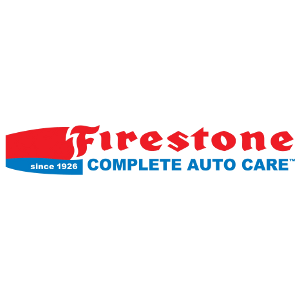 Drive into Firestone Complete Auto Care and get 15% off all services every time you visit. Sign in to your member site and save!